WIZO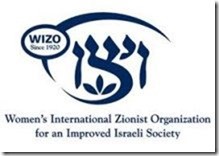 2, rue Joseph Dupont 1000 BruxellesBE13 3100 1128 61 39Par @mail: wizobrussels@gmail.comPar téléphone: 02 538 76 66Par courrier: 2, rue Joseph Dupont 1000 Bruxelles Banque : BE13 3100 1128 6139Nom + prénom ……………………………………………………………………………….. Adresse ……………………………………….…………………………………...…………… Téléphone ……………… Fax ………………. Email …………………………………………Nom + prénom ……………………………………………………………………………….. Adresse ……………………………………….…………………………………...…………… Téléphone ……………… Fax ………………. Email …………………………………………Nom + prénom ……………………………………………………………………………….. Adresse ……………………………………….…………………………………...…………… Téléphone ……………… Fax ………………. Email …………………………………………Nom + prénom ……………………………………………………………………………….. Adresse ……………………………………….…………………………………...…………… Téléphone ……………… Fax ………………. Email ………………………………………… 7 Roses à 18€ 9 Roses à 23€  18 Roses à 40€ Orchidée avec pot à 40€ Milieu de table rond 40€   ‘’            ‘’  ovale 50€ Carte WIZO à partir de 18€ 7 Roses à 18€ 9 Roses à 23€  18 Roses à 40€ Orchidée avec pot à 40€ Milieu de table rond 40€   ‘’            ‘’  ovale 50€ Carte WIZO à partir de 18€ 7 Roses à 18€ 9 Roses à 23€  18 Roses à 40€ Orchidée avec pot à 40€ Milieu de table rond 40€   ‘’            ‘’  ovale 50€ Carte WIZO à partir de 18€ 7 Roses à 18€ 9 Roses à 23€  18 Roses à 40€ Orchidée avec pot à 40€ Milieu de table rond 40€   ‘’            ‘’  ovale 50€ Carte WIZO à partir de 18€Nom du destinataireAdresse du destinataireCode Postal + CommuneTél. du destinataireTél. du destinataireChoix FleursCartePrixTOTAL:TOTAL:TOTAL: